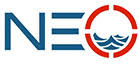 Bunker Blue Card Application FormVessel Name:Vessel Flag:Port of Registry:Call Sign:IMO Number:GRT:Name of Registered Owner (Applicant)Full Address CLC Certifying StateBunker Certifying State